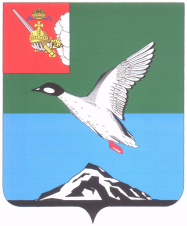 АДМИНИСТРАЦИЯ ЧЕРЕПОВЕЦКОГО МУНИЦИПАЛЬНОГО РАЙОНАП О С Т А Н О В Л Е Н И Еот 29.07.2020                                                                                                    № 895г.ЧереповецО внесении изменений в постановление администрации района от 08.09.2014 № 2407 «Об утверждении состава комиссии по соблюдению требований к служебному поведению муниципальных служащих администрации Череповецкого муниципального района и урегулированию конфликта интересов»В соответствии с законом Вологодской области от 06.02.2019 
№ 4495-ОЗ «О внесении изменения в статью 4(1) закона области «О регулировании некоторых вопросов муниципальной службы в Вологодской области»ПОСТАНОВЛЯЮ:1. Внести изменения в постановление администрации района от 08.09.2014 № 2407 «Об утверждении состава комиссии по соблюдению требований к служебному поведению муниципальных служащих администрации Череповецкого муниципального района и урегулированию конфликта интересов», изложив приложение к постановлению в новой редакции согласно приложению к настоящему постановлению.2. Признать утратившим силу постановление администрации района от 28.06.2019 № 986 «О внесении изменений в постановление администрации района от 08.09.2014 № 2407 «Об утверждении состава комиссии по соблюдению требований к служебному поведению муниципальных служащих администрации Череповецкого муниципального района и урегулированию конфликта интересов», за исключением пункта 2.3. Постановление подлежит опубликованию в газете «Сельская новь» и размещению на официальном сайте района в информационно-телекоммуникационной сети Интернет.Руководитель администрации района                                          А.С. СергушевПриложениек постановлениюадминистрации районаот 29.07.2020 № 895«УТВЕРЖДЕНпостановлениемадминистрации районаот 08.09.2014 № 2407(приложение)СОСТАВкомиссии по соблюдению требований к служебному поведению муниципальных служащих администрации 
Череповецкого муниципального района 
и урегулированию конфликта интересовПрокофьев А.В., заместитель руководителя администрации района, председатель комиссии;Травникова О.В., начальник экспертно-правового управления администрации района, заместитель председателя комиссии;Радченко О.А., начальник сектора по профилактике коррупционных 
и иных правонарушений отдела муниципальной службы, кадров и защиты информации администрации района, секретарь комиссии.Члены комиссии:Афромеев И.В., член Общественного совета Череповецкого муниципального района (по согласованию);Зяблова Е.С., начальник отдела муниципальной службы, кадров 
и зашиты информации администрации района;Теплякова Т.Б., председатель Череповецкой районной общественной организации Профсоюза работников народного образования и науки Российской Федерации (по согласованию);представитель органа исполнительной государственной власти области, являющегося органом по профилактике коррупционных и иных правонарушений (по согласованию);представитель федерального государственного бюджетного образовательного учреждения высшего образования «Череповецкий государственный университет» (по согласованию).»